ALLEGATO B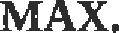 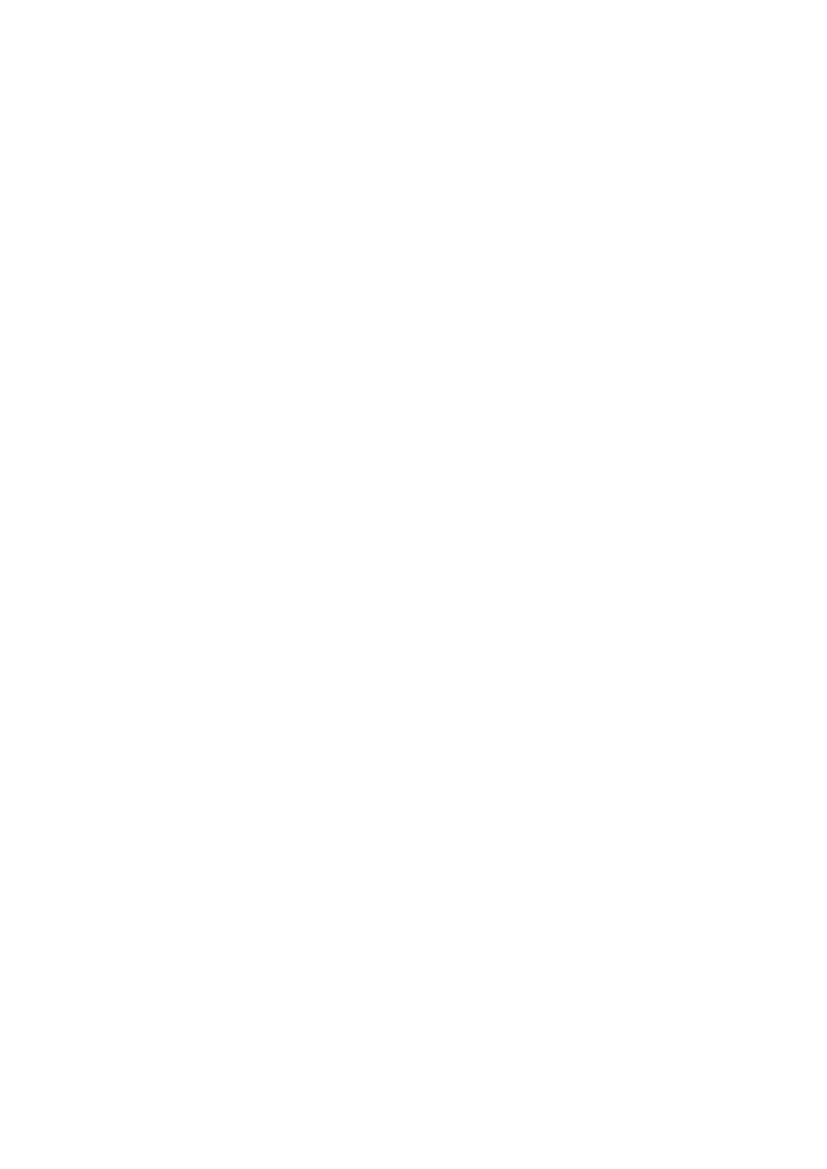 ELEMENTI QUANTITATIVI OFFERTA TECNICAELEMENTI QUANTITATIVI OFFERTA TECNICAELEMENTI QUANTITATIVI OFFERTA TECNICAELEMENTI QUANTITATIVI OFFERTA TECNICAELEMENTI QUANTITATIVI OFFERTA TECNICAELEMENTI QUANTITATIVI OFFERTA TECNICA1Tasso attivo applicato ai depositi edalle giacenze di cassa fuori dal circuitoOFFERTA	TASSO	ATTIVO 	composto da:OFFERTA	TASSO	ATTIVO 	composto da:della tesoreria   unica.   Ai soli finidell’aggiudicazione	della	gara	ilpunteggio previsto per il presenteparametro verrà attribuito al tassofinito ovvero alla somma dell’euribor 3 mesi base 360 giorni riferito alla mediadel mese precedente umentato/diminuito delloMAX.PUNTI3spread offerto in sede di garacifrecifreletterelettere2Tasso	passivo:	tasso	di	interessedebitore applicato sulle anticipazioniOFFERTA	TASSO	PASSIVO 	composto da:OFFERTA	TASSO	PASSIVO 	composto da:di tesoreria. Ai soli fini dell’aggiudica-zione della gara il punteggio previstoper	il	presente	parametro	verràattribuito al tasso finito ovvero allasomma deII’euribor 3 mesi base 360 giorni riferito alla media del meseprecedente	aumentato/diminuito 	con	unMAX.PUNTI25massimo di tre punti spreadcifrecifreletterelettere3Commissione	sulle	disposizioni	dipagamento	da parte del Comune bonifici MAX.10PUNTIVALORE COMMISSIONECifreLettereDELLA4Commissione	sulle	operazioni	dipagamento mediante S.D.D. (Sepa Direct Debit)MAXPUNTI4VALORECOMMISSIONECifreLettereDELLA5Commissione messa a disposizione fondi nella misura massima dello 0,15% trimestrale sull’importo richiesto dal1’Ente.2 puntiVALORE COMMISSIONECifreLettereSUB ELEMENTI QUANTITATIVI OFFERTIPARAMETRI PER LAGGIUDICAZIONEPUNTIMASSIMICRITERIO ATTRIBUZIONE PUNTEGGIOCorrispettivo annuo per la gestione del servizio di tesoreria che non potrà superare euro 2.600 annuiMax 15 puntiCorrispettivo annuo richiestoSvolgimento del servizio; relative spese di movimentazione del conto con una somma massima pari ad Euro 1 ad operazioneMAX.	10PUNTICosto movimentazioneCifreLettere